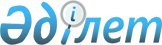 Об утверждении Правил оказания государственной услуги "Прием документов и зачисление в организации дополнительного образования для детей по предоставлению им дополнительного образования"Приказ Министра образования и науки Республики Казахстан от 22 мая 2020 года № 219. Зарегистрирован в Министерстве юстиции Республики Казахстан 22 мая 2020 года № 20695.
      В соответствии с подпунктом 1) статьи 10 Закона Республики Казахстан от 15 апреля 2013 года "О государственных услугах" ПРИКАЗЫВАЮ:
      1. Утвердить правила оказания государственной услуги "Прием документов и зачисление в организации дополнительного образования для детей по предоставлению им дополнительного образования" согласно приложению к настоящему приказу.
      2. Признать утратившим силу приказ Министра образования и науки Республики Казахстан от 7 апреля 2015 года № 170 "Стандарт государственной услуги "Прием документов и зачисление в организации дополнительного образования для детей по предоставлению им дополнительного образования" (зарегистрирован в Реестре государственной регистрации нормативных правовых актов за № 10980, опубликован 18 мая 2015 года в информационно-правовой системе "Әділет").
      3. Комитету дошкольного и среднего образования Министерства образования и науки Республики Казахстан (Мелдебекова М.Т.) в установленном законодательством Республики Казахстан порядке обеспечить:
      1) государственную регистрацию настоящего приказа в Министерстве юстиции Республики Казахстан;
      2) размещение настоящего приказа на интернет-ресурсе Министерства образования и науки Республики Казахстан после его официального опубликования;
      3) в течение десяти рабочих дней после государственной регистрации настоящего приказа представление в Юридический департамент Министерства образования и науки Республики Казахстан сведений об исполнении мероприятиях, предусмотренных подпунктами 1) и 2) настоящего пункта.
      3. Контроль за исполнением настоящего приказа возложить на вице-министра образования и науки Республики Казахстан Ш.Т. Каринову
      4. Настоящий приказ вводится в действие по истечении десяти календарных дней после дня его первого официального опубликования. Правила оказания государственной услуги "Прием документов и зачисление в организации дополнительного образования для детей по предоставлению им дополнительного образования" Глава 1. Общие положения
      1. Настоящие Правила оказания государственной услуги "Прием документов и зачисление в организации дополнительного образования для детей по предоставлению им дополнительного образования" разработаны в соответствии с подпунктом 1) статьи 10 Закона Республики Казахстан от 15 апреля 2013 года "О государственных услугах" (далее – Закон) и определяют порядок приема документов и зачисление в организации дополнительного образования и организации общего среднего образования (далее – услугодатель).
      2. Государственная услуга "Прием документов и зачисление в организации дополнительного образования для детей по предоставлению им дополнительного образования" оказывается организациями дополнительного образования для детей, организациями общего среднего образования (далее – услугодатель). Глава 2. Порядок оказания государственной услуги
      3. Для получения государственной услуги физические лица (далее-услугополучатель) предоставляют услугодателю и (или) через некоммерческое акционерное общество "Государственная корпорация "Правительство для граждан" (далее – Государственная корпорация) документы, указанные в пункте 8 Стандарта государственной услуги "Прием документов и зачисление в организации дополнительного образования для детей по предоставлению им дополнительного образования" согласно приложению к настоящим Правилам (далее – Стандарт государственной услуги).
      Перечень основных требований к оказанию государственной услуги, включающий характеристики процесса, форму, содержание и результат оказания, а также иные сведения с учетом особенностей предоставления государственной услуги изложены в Стандарте государственной услуги согласно приложению к Правилам.
      Сноска. Пункт 3 - в редакции приказа Министра образования и науки РК от 01.03.2022 № 68 (вводится в действие по истечении десяти календарных дней после дня его первого официального опубликования).


      4. Канцелярия услугодателя, работник Государственной корпорации осуществляют прием заявления, проверяют полноту документов и выдают расписку согласно приложению 2 к Стандарту государственной услуги. 
      Сведения о документах, удостоверяющих личность ребенка, работник Государственной корпорации получает из соответствующих государственных информационных систем через шлюз "электронного правительства."
      При предоставлении услугополучателем неполного пакета документов и (или) документов с истекшим сроком действия канцелярия услугодателя, работник Государственной корпорации отказывает в приеме заявления и выдает расписку произвольной формы о возврате документов.
      В случае обращения через Государственную корпорацию день приема не входит в срок оказания государственной услуги.
      Направление пакета документов работником Государственной корпорации услугодателю осуществляется в течение 1 (одного) рабочего дня через курьера со дня приема заявления.
      Сноска. Пункт 4 - в редакции приказа Министра образования и науки РК от 01.03.2022 № 68 (вводится в действие по истечении десяти календарных дней после дня его первого официального опубликования).


      4-1. Канцелярия услугодателя осуществляет регистрацию принятых заявлений услугополучателей по дате и времени подачи в хронологическом порядке.
      Сноска. Правила дополнены пунктом 4-1 в соответствии с приказом Министра образования и науки РК от 01.03.2022 № 68 (вводится в действие по истечении десяти календарных дней после дня его первого официального опубликования).


      5. Зачисление в организации дополнительного образования для детей по предоставлению им дополнительного образования, за исключением детских музыкальных, детских художественных школ, детских школ искусств и школ художественно-эстетической направленности производится в порядке регистрации заявления о приеме.
      Зачисление в детские музыкальные, детские художественные школы, в детские школы искусств и в школы художественно-эстетической направленности производится по итогам собеседования.
      В ходе собеседования педагогом определяется уровень развития способностей детей в области разных видов искусства (музыкального, изобразительного, хореографического, театрального).
      Сноска. Пункт 5 - в редакции приказа Министра просвещения РК от 01.09.2022 № 387 (вводится в действие по истечении десяти календарных дней после дня его первого официального опубликования).


      5-1. При наличии вакантных мест по уведомлению услугодателей дополнительный прием в течение календарного года осуществляется в порядке, указанном в пункте 5 настоящих Правил.
      Доставка результатов оказания государственной услуги осуществляется услугодателем для Государственной корпорации в течение 1 (одного) рабочего дня через курьера со дня приема заявления.
      Сноска. Правила дополнены пунктом 5-1 в соответствии с приказом Министра образования и науки РК от 01.03.2022 № 68 (вводится в действие по истечении десяти календарных дней после дня его первого официального опубликования).


      6. Услугодатель обеспечивает внесение данных в информационную систему мониторинга оказания государственных услуг о стадии оказания государственной услуги в порядке, установленном уполномоченным органом  в сфере информатизации в соответствии с подпунктом 11) пункта 2 статьи 5 Закона Республики Казахстан "О государственных услугах". Глава 3. Порядок обжалования решений, действий услугодателя и (или) его должностных лиц по вопросам оказания  государственных услуг
      7. Рассмотрение жалобы по вопросам оказания государственных услуг производится вышестоящим административным органом, должностным лицом, уполномоченным органом по оценке и контролю за качеством оказания государственных услуг (далее – орган, рассматривающий жалобу).
      Жалоба подается услугодателю и (или) должностному лицу, чье решение, действие (бездействие) обжалуются. 
      Услугодатель, должностное лицо, чье решение, действие (бездействие) обжалуются, не позднее трех рабочих дней со дня поступления жалобы направляют ее и административное дело в орган, рассматривающий жалобу.
      При этом услугодатель, должностное лицо, решение, действие (бездействие) которого обжалуются, вправе не направлять жалобу в орган, рассматривающий жалобу, если он в течение трех рабочих дней примет решение либо иное административное действие, полностью удовлетворяющие требованиям, указанным в жалобе.
      Жалоба услугополучателя, поступившая в адрес услугодателя, в соответствии с пунктом 2 статьи 25 Закона Республики Казахстан "О государственных услугах" подлежит рассмотрению в течение 5 (пяти) рабочих дней со дня ее регистрации.
      Жалоба услугополучателя, поступившая в адрес уполномоченного органа по оценке и контролю за качеством оказания государственных услуг подлежит рассмотрению в течение 15 (пятнадцати) рабочих дней со дня ее регистрации.
      Если иное не предусмотрено законом, обращение в суд допускается после обжалования в досудебном порядке.
      Сноска. Пункт 7 - в редакции приказа Министра образования и науки РК от 01.03.2022 № 68 (вводится в действие по истечении десяти календарных дней после дня его первого официального опубликования).

      8. Исключен приказом Министра образования и науки РК от 01.03.2022 № 68 (вводится в действие по истечении десяти календарных дней после дня его первого официального опубликования).


      Сноска. Приложение - в редакции приказа Министра образования и науки РК от 01.03.2022 № 68 (вводится в действие по истечении десяти календарных дней после дня его первого официального опубликования); с изменениями, внесенными приказом Министра просвещения РК от 01.09.2022 № 387 (вводится в действие по истечении десяти календарных дней после дня его первого официального опубликования). Заявление
      Сноска. Приложение с изменениями, внесенными приказом Министра просвещения РК от 07.08.2023 № 250 (вводится в действие со дня его первого официального опубликования).
      Прошу зачислить моего сына/дочь (Ф.И.О. (при его наличии) ребенка ИИН ребенка),проживающего по адресу __________________________________________________(наименование населенного пункта, района, города и области) для обученияв _______________________________________________________________________(полное наименование организации дополнительного образования)Информирую, что ребенок является из категории (при оказании государственнойуслуги бумажно нужное указать):1) дети-сироты, дети, оставшиеся без попечения родителей;2) дети с особыми образовательными потребностями, инвалиды и инвалиды с детства, дети-инвалиды;3) дети из многодетных семей;4) дети, находящиеся в центрах адаптации несовершеннолетних и центрах поддержкидетей, нуждающихся в специальных социальных услугах;5) дети, проживающие в школах-интернатах общего и санаторного типов, интернатах при школах;6) дети, воспитывающиеся и обучающиеся в специализированных интернатныхорганизациях образования для одаренных детей;7) воспитанники интернатных организаций;8) дети из семей, имеющих право на получение государственной адресной социальнойпомощи, а также из семей, не получающих государственную адресную социальнуюпомощь, в которых среднедушевой доход ниже величины прожиточного минимума;9) дети, которые по состоянию здоровья в течение длительного времени обучаютсяпо программам начального, основного среднего, общего среднего образованияна дому или в организациях, оказывающих стационарную помощь,а также восстановительное лечение и медицинскую реабилитацию;10) иные категории граждан, определяемые законами Республики Казахстан;11) иные категории граждан, определяемые по решению Правительства Республики Казахстан;12) не относится ни к одной из вышеперечисленных категорий.Прошу уведомлять меня об изменениях моего заявления следующими способами:1) электронное смс (sms) - уведомление в произвольной форме на следующиеномера мобильных телефонов (не более двух номеров):________________________________________________________________;2) электронные e-mail уведомления в произвольной форме:________________________________________________________________.Подтверждаю, что я согласен (согласна) на использование сведений, составляющихохраняемых законом тайну, содержащихся в информационных системах.Подпись _______________ Дата _________________ Расписка
      о получении документов у услугополучателя организацией (Государственнойкорпорацией, организацией дополнительного образования для детей, организациейобщего среднего образования) _____________________________________________________________________________________________________________________(полное наименование организации)________________________________________________________________________(наименование населенного пункта, района, города и области)Расписка о приеме документов № ___________________________________Получены от _________________________________________ следующие документы: (Ф.И.О. (при его наличии) услугополучателя)1. Заявление2. Другие ______________________________________________________________Дата приема заявления ________________________________________________________________________________________________________________________Ф.И.О. (при его наличии) (ответственного лица, принявшего документы)____________________ Телефон______________________ (подпись)______________________________________________________________Получил: Ф.И.О. (при его наличии)/подпись услугополучателя"___" _________ 20__ года"                          Согласие на обработку персональных данных
      Сноска. Стандарт дополнен приложением 3 в соответствии с приказом Министра просвещения РК от 01.09.2022 № 387 (вводится в действие по истечении десяти календарных дней после дня его первого официального опубликования).
      Я, ___________________________________________________________________                               (фамилия, имя, отчество)
      документ удостоверяющий личность __________________ № _________________                                           (вид документа)
      выдан ________________________________________________________________                                     (кем и когда)
      зарегистрированный (ая) по адресу: _______________________________________
      даю свое согласие ______________________________________________________                                     (кому, указать организацию)
      зарегистрированному по адресу: _________________________________________                                           (указать адрес организации)
      на обработку персональных данных ограниченного доступа, которые требуются дляоказания государственной услуги в соответствии с Законом Республики Казахстан "Оперсональных данных и их защите" моего (ей) сына (дочери) 
      ______________________________________________________________________.
      "___" _________ 20__ года" _____________ _______________________                                    подпись                   ФИО
					© 2012. РГП на ПХВ «Институт законодательства и правовой информации Республики Казахстан» Министерства юстиции Республики Казахстан
				
      Министр образования и наукиРеспублики Казахстан 

А. Аймагамбетов
Приложение к приказу
Министра образования и
науки Республики Казахстан
от 22 мая 2020 года № 219Приложение
к Правилам оказания
государственной услуги
"Прием документов
и зачисление в организации
дополнительного образования
для детей по предоставлению
им дополнительного образования"
Cтандарт государственной услуги "Прием документов и зачисление в организации дополнительного образования для детей по предоставлению им дополнительного образования"
Cтандарт государственной услуги "Прием документов и зачисление в организации дополнительного образования для детей по предоставлению им дополнительного образования"
Cтандарт государственной услуги "Прием документов и зачисление в организации дополнительного образования для детей по предоставлению им дополнительного образования"
1
Наименование услугодателя
Организации дополнительного образования для детей, организации общего среднего образования.
2
Способы предоставления государственной услуги
Прием заявления и выдача результата государственной услуги осуществляется через услугодателя, Государственную корпорацию.
3
Срок оказания государственной услуги
Сроки оказания государственной услуги:
прием документов в организации дополнительного образования для детей по предоставлению им дополнительного образования:
1) с момента сдачи пакета документов – 30 (тридцать) минут;
2) максимально допустимое время ожидания для сдачи пакета документов –15 (пятнадцать) минут;
3) максимально допустимое время обслуживания – 15 (пятнадцать) минут.
Зачисление в организации дополнительного образования для детей по предоставлению им дополнительного образования, за исключением детских музыкальных, детских художественных школ, детских школ искусств и школ художественно-эстетической направленности производится при наличии свободных мест.
При этом, направление пакета документов работником Государственной корпорации услугодателю и доставка результата оказания государственной услуги в Государственную корпорацию осуществляется в течение 1 рабочего дня для каждой стороны.
Зачисление в детские музыкальные, детские художественные школы и в детские школы искусств, школы художественно-эстетической направленности производится по итогам собеседования.
4
Форма оказания оказания государственной услуги
Электронная (частично автоматизированная) / бумажная.
5
Результат оказания государственной услуги
Выдача расписки о приеме документов согласно приложению 2 к настоящему стандарту и при зачислении в организацию дополнительного образования – копию приказа о зачислении.
При обращении к услугодателю за результатом оказания государственной услуги на бумажном носителе результат оформляется на бумажном носителе.
6
Размер оплаты, взимаемой с услугополучателя при оказании государственной услуги, и способы ее взимания в случаях, предусмотренных законодательством Республики Казахстан
Платно/Бесплатно.
Оплата за предоставление детям дополнительного образования производится по факту их зачисления в организации, предоставляющие дополнительное образование на платной основе.
7
График работы
1) услугодателя:
с понедельника по пятницу, за исключением выходных и праздничных дней согласно трудовому законодательству Республики Казахстан в соответствии с установленным графиком работы услугодателя;
Прием заявления и выдача результата оказания государственной услуги осуществляется с 09.00 до 18.00 часов с перерывом на обед с 13.00 до 14.00 часов;
2) Государственной корпорации:
с понедельника по субботу включительно в соответствии с установленным графиком работы с 9.00 до 20.00 часов без перерыва на обед, за исключением воскресенья и праздничных дней, согласно трудовому законодательству;
Прием осуществляется в порядке "электронной" очереди, по месту жительства несовершеннолетнего, без ускоренного обслуживания, возможно "бронирование" электронной очереди посредством портала;
Государственная услуга оказывается в порядке очереди без предварительной записи и ускоренного обслуживания.
8
Перечень документов необходимых для оказания государственной услуги
Услугодателю или Государственной корпорации:
1) заявление по форме согласно приложению 1 к Стандарту одного из родителей (или иных законных представителей);
2) документ, удостоверяющий личность ребенка либо электронный документ из сервиса цифровых документов (для идентификации);
3) медицинская справка по форме № 027/у, утвержденной приказом исполняющего обязанности Министра здравоохранения Республики Казахстан от 30 октября 2020 года № ҚР ДСМ-175/2020 (зарегистрирован в Реестре государственной регистрации нормативных правовых актов под № 21579);
4) согласие услугополучателя на доступ к персональным данным ограниченного доступа, которые требуются для оказания государственной услуги в соответствии с Законом Республики Казахстан "О персональных данных и их защите" по форме согласно приложению 3 к Стандарту.
9
Основания для отказа в оказании государственной услуги, установленные законодательством Республики Казахстан
1) установление недостоверности документов, представленных для получения государственной услуги, и (или) данных (сведений), содержащихся в них; 
2) переполненность групп комплектований организации дополнительного образования или плана формирования групп;
3) отсутствие согласия услугополучателя на доступ к персональным данным ограниченного доступа, которые требуются для оказания государственной услуги в соответствии Законом Республики Казахстан "О персональных данных и их защите".
10
Иные требования с учетом особенностей оказания государственной услуги, в том числе оказываемой в электронной форме и через Государственную корпорацию
Услугополучатель имеет возможность получения информации о порядке и статусе оказания государственной услуги через справочные службы услугодателя, а также Единый контакт-центр по вопросам оказания государственных услуг: 1414, 8 800 080 77777.
Государственная услуга может оказываться через информационные системы местных исполнительных органов.Приложение 1
к Стандарту государственной
услуги "Прием документов и
зачисление в организации
дополнительного образования
для детей по предоставлению
им дополнительного образования"Руководителю
_________________________
Наименование организации
дополнительного образования
_______________________/
Ф.И.О. (при его наличии)
полностьюФормаПриложение 2
к Стандарту государственной
услуги "Прием документов
и зачисление в организации
дополнительного образования
для детей по предоставлению
им дополнительного образования"ФормаПриложение 3
к Стандарту государственной
услуги "Прием документов и
зачисление в организации
дополнительного образования
для детей по предоставлению им
дополнительного образования"Форма